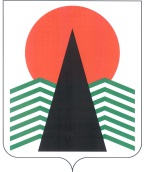 АДМИНИСТРАЦИЯ  НЕФТЕЮГАНСКОГО  РАЙОНАпостановлениег.НефтеюганскО внесении изменений в постановление администрацииНефтеюганского района от 28.11.2016 № 2133-па «Об утверждении состава административной комиссии Нефтеюганского района»В связи с кадровыми и структурными изменениями  п о с т а н о в л я ю:Внести изменения в постановление администрации Нефтеюганского района от 28.11.2016 № 2133-па «Об утверждении состава административной комиссии Нефтеюганского района», изложив приложение к постановлению в редакции согласно приложению к настоящему постановлению.Настоящее постановление подлежит размещению на официальном сайте органов местного самоуправления Нефтеюганского района.Контроль за выполнением постановления возложить на первого заместителя главы Нефтеюганского района Кудашкина С.А.Глава района 					 		Г.В.ЛапковскаяПриложениек постановлению администрации Нефтеюганского районаот 22.10.2018 № 1795-паСОСТАВадминистративной комиссии Нефтеюганского района22.10.2018№ 1795-па№ 1795-паКудашкинСергей Андреевичпервый заместитель главы Нефтеюганского района, председатель комиссииБелоус Вадим Петрович начальник отдела профилактики терроризма 
и правонарушений комитета гражданской защиты населения Нефтеюганского района, заместитель председателя комиссииЛитенкова Любовь Николаевнасекретарь комиссии.Члены административной комиссии:Члены административной комиссии:Котова Татьяна Георгиевнапредседатель Думы Нефтеюганского районаЛюбиев Николай Алексеевичзаместитель директора департамента строительства 
и жилищно-коммунального комплекса Нефтеюганского районаСычёв Александр Михайловичпредседатель комитета гражданской защиты населения Нефтеюганского районаДевятко Олег Григорьевичначальник контрольно-ревизионного управления администрации Нефтеюганского районаГиринаИрина Александровназаместитель начальника отдела по сельскому хозяйству администрации Нефтеюганского районаМалькова Людмила Васильевнаглавный специалист юридического комитета администрации Нефтеюганского районаМенщиковаАнна Дмитриевнаглавный специалист сектора правового регулирования администрации городского поселения Пойковский Нефтеюганского районаЛогинова Любовь Анатольевнастарший инспектор группы по исполнению административного законодательства отдела МВД России по Нефтеюганскому району.